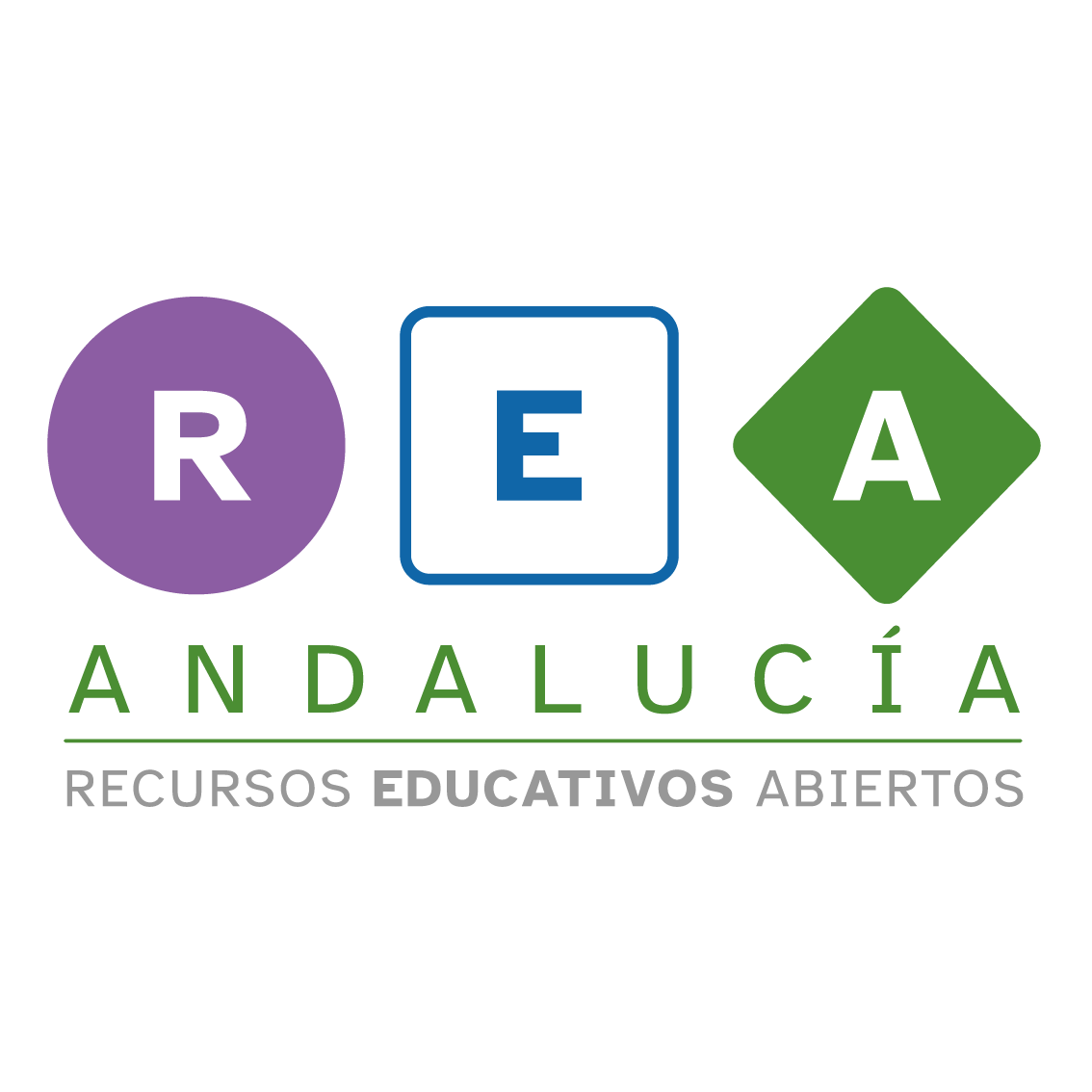 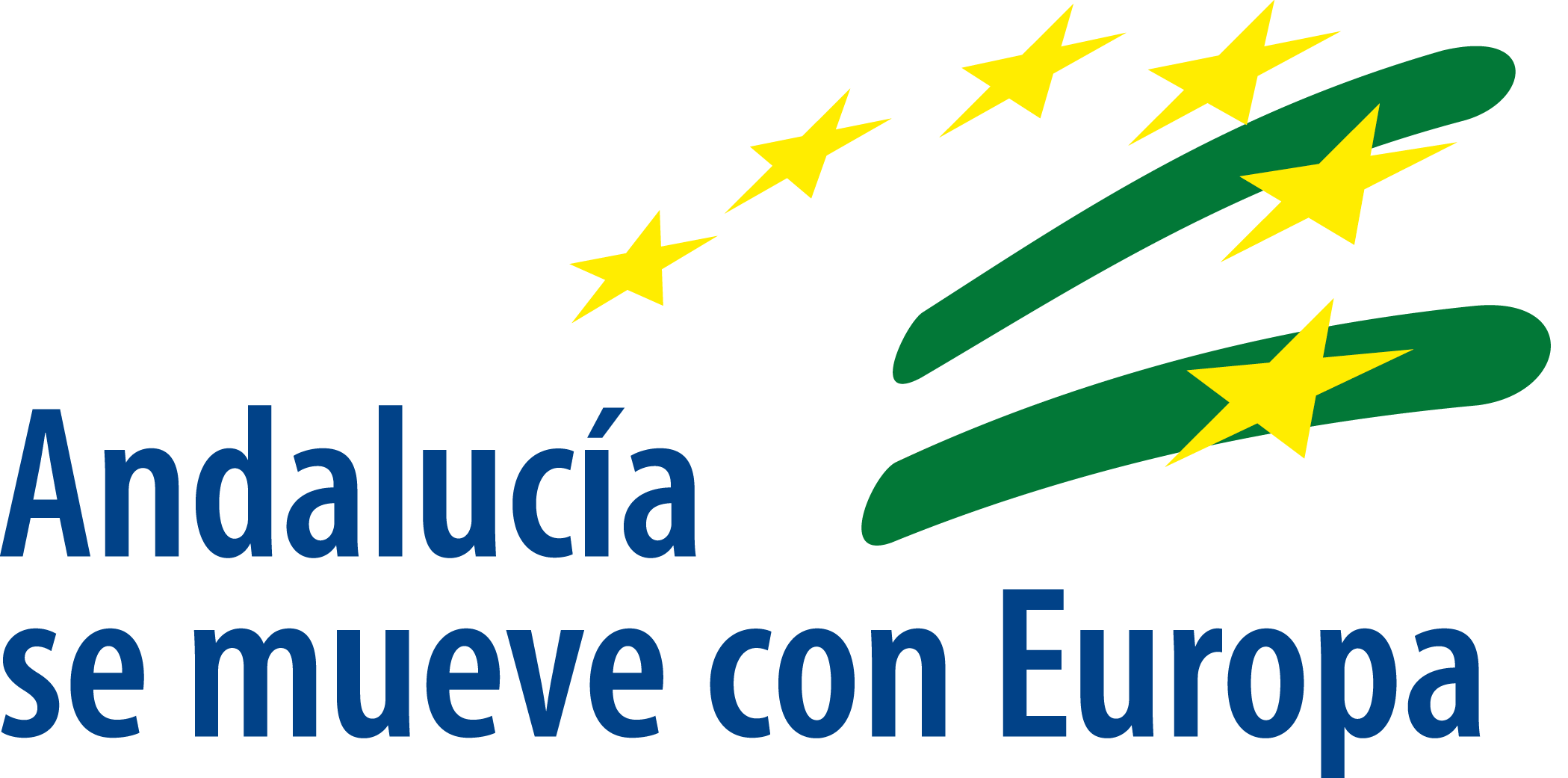 Reviso mi cómic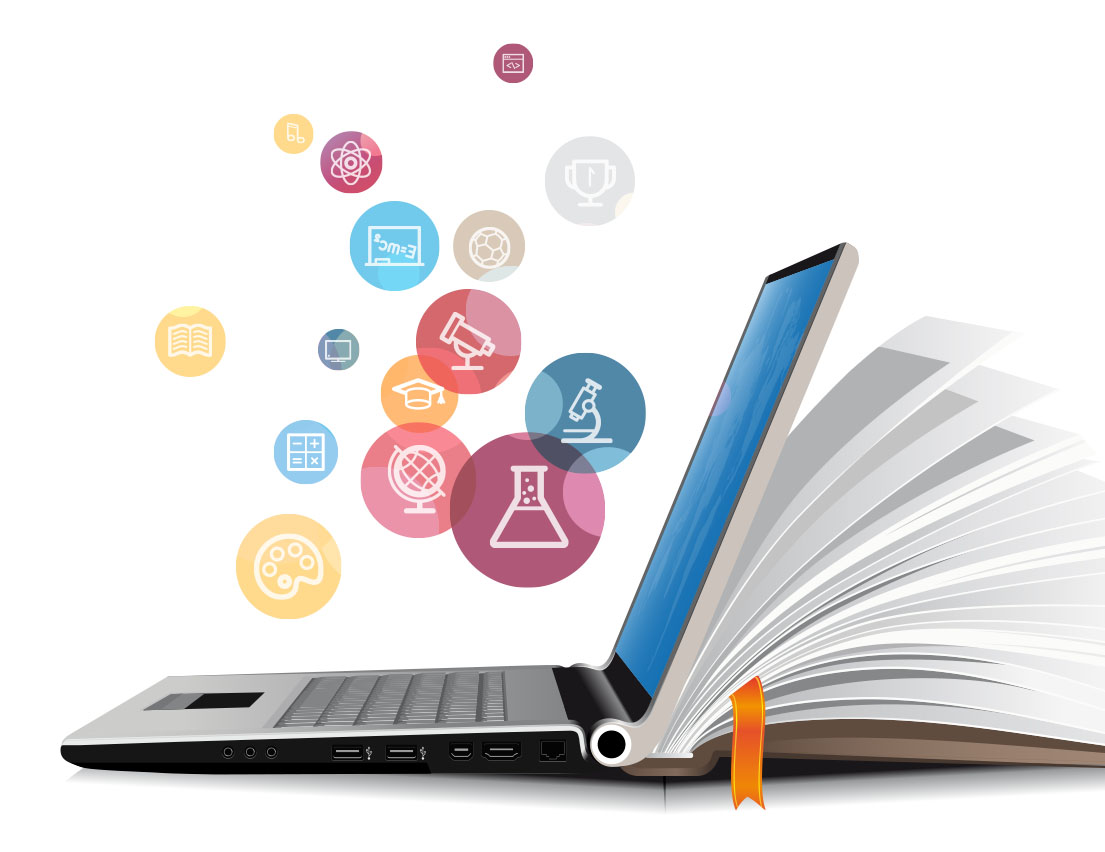 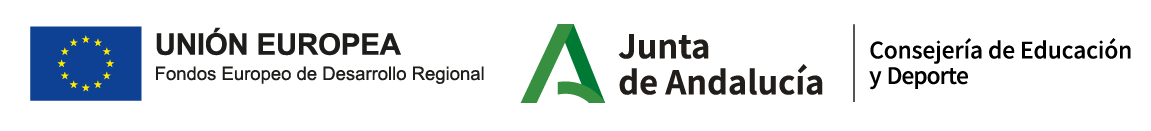 Colorea en cada caso la opción que mejor va contigo…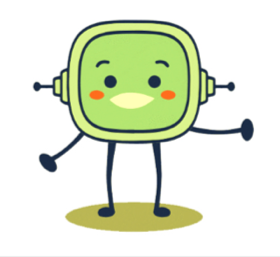 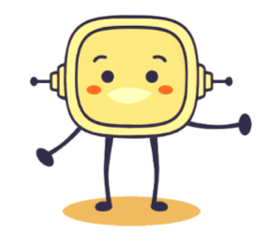 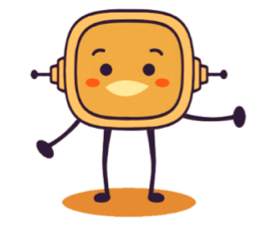 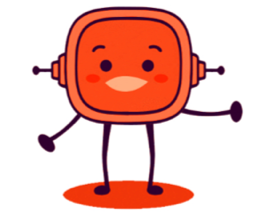 He dado ideas para inventar la historiaHe propuesto personajes, lugares y objetos.He propuesto personajes, lugares u objetos.He propuesto pocas ideas.Tendría que haber propuesto más ideas.He participado en el guion de la historiaHe propuesto muchas ideas para las tres partes: inicio, medio, final.He dado alguna idea de las partes: inicio, medio, final.He dado pocas ideas para el guion.Tendría que haber dado más ideas en general.He hecho el StoryboardHe escrito las ideas principales de cada viñeta y su dibujo.He escrito las ideas principales de cada viñeta o su dibujo.He escrito la idea principal de al menos una viñeta y su dibujo.He escrito o dibujado la idea principal de la viñeta.He puesto título al cómicHe propuesto un título al cómic con letras bonitas y llamativas.He propuesto un título al cómic con letra clara aunque no llamativa.He propuesto un título al cómic pero no lo he escrito.Tendría que haber propuesto un título para el cómic.He añadido bocadillos al cómicHe añadido tres tipos de bocadillos.He añadido dos tipos de bocadillos.He añadido un tipo de bocadillo.Tendría que haber añadido algún bocadillo.He reelaborado el cómicHe participado en la elaboración del cómic definitivo escribiendo y dibujando.He escrito o dibujado algo del cómic definitivo.He participado muy poco en la elaboración del cómic definitivo.Tendría que haber participado en la reelaboración del cómic.He firmado el cómicHe firmado el cómic con letra clara.He firmado el cómic con letra poco clara.He pedido a otra persona que firme por mí.Tendría que haber firmado el cómic.